Torres Strait Tropical Rock Lobster Catch Data SummaryTable 1. Torres Strait Tropical Rock Lobster Fishery catch and total allowable catch for the years 2012 to 2016.*Catch is whole weightNumber of active vessels 2016Number of active TIB’s (primary and tenders) 2016: No vessel symbols recorded in Docketbook, though 170 distinct Seller NamesNumber of active TVH (primary and tenders) 2016:  12 primary vessels, 30 tendersTable 2. Torres Strait Tropical Rock Lobster Fishery TIB sector catch by zone for 2016 (refer to map of TIB zones below).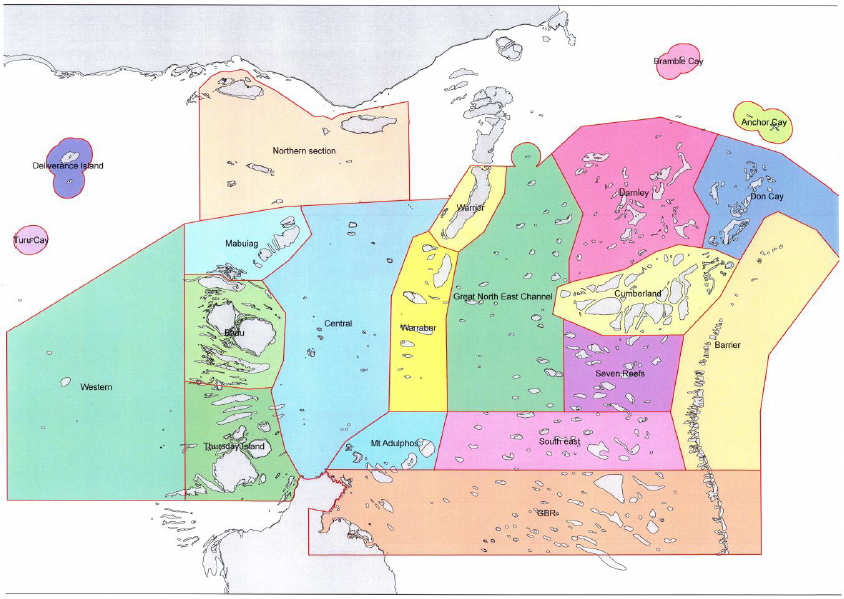 Table 3. Torres Strait Tropical Rock Lobster Fishery TVH sector catch by zone for 2016 (refer to map of TVH zones below).YearTIB Catch (t)TVH Catch (t)PNG Catch (t)Total Catch (t)Global TAC (t)Catch as % of TAC2012152.9370.5173.7697.096472%2013134.2361.7108.3604.287169%2014148.5272.7151.4682.4616111%2015173.9152.7235.7562.376973%2016207.1237.6127.1571.879672%TIBAreaArea NameTIB Catch (Kgs)TIBAreaArea NameTIB Catch (Kgs)0Unknown127,92311Warrior7531Turu Cay1312Warraber2,8072Deliverance Island013Mt Adolphos093Northern Section014Great NE Channel04Bramble Cay015South East05Anchor Cay7216Darnley556Western9917Cumberland07Mabuiag1,41118Seven Reefs08Badu24,80619Don Cay09Thursday Island48,98220Barrier010Central9821GBR54TVHAreaArea NameTVH Catch (Kgs)TVHAreaArea NameTVH Catch (Kgs)0Unknown83110Northern section4,0711Badu8,14111Seven Reefs0212South East03Central25,18213Thursday Island5854Cumberland1,86614Warraber35,7325Darnley015Warrior53,9366Don Cay14616Western07Great NE Channel14,42917Kirkaldie90,1618Mabuiag95518PNG09Mt Adolphos1,57919GBR0